Burns Sci-Tech Charter School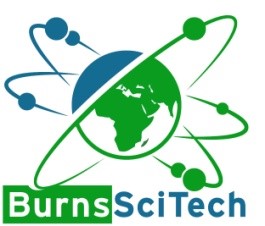 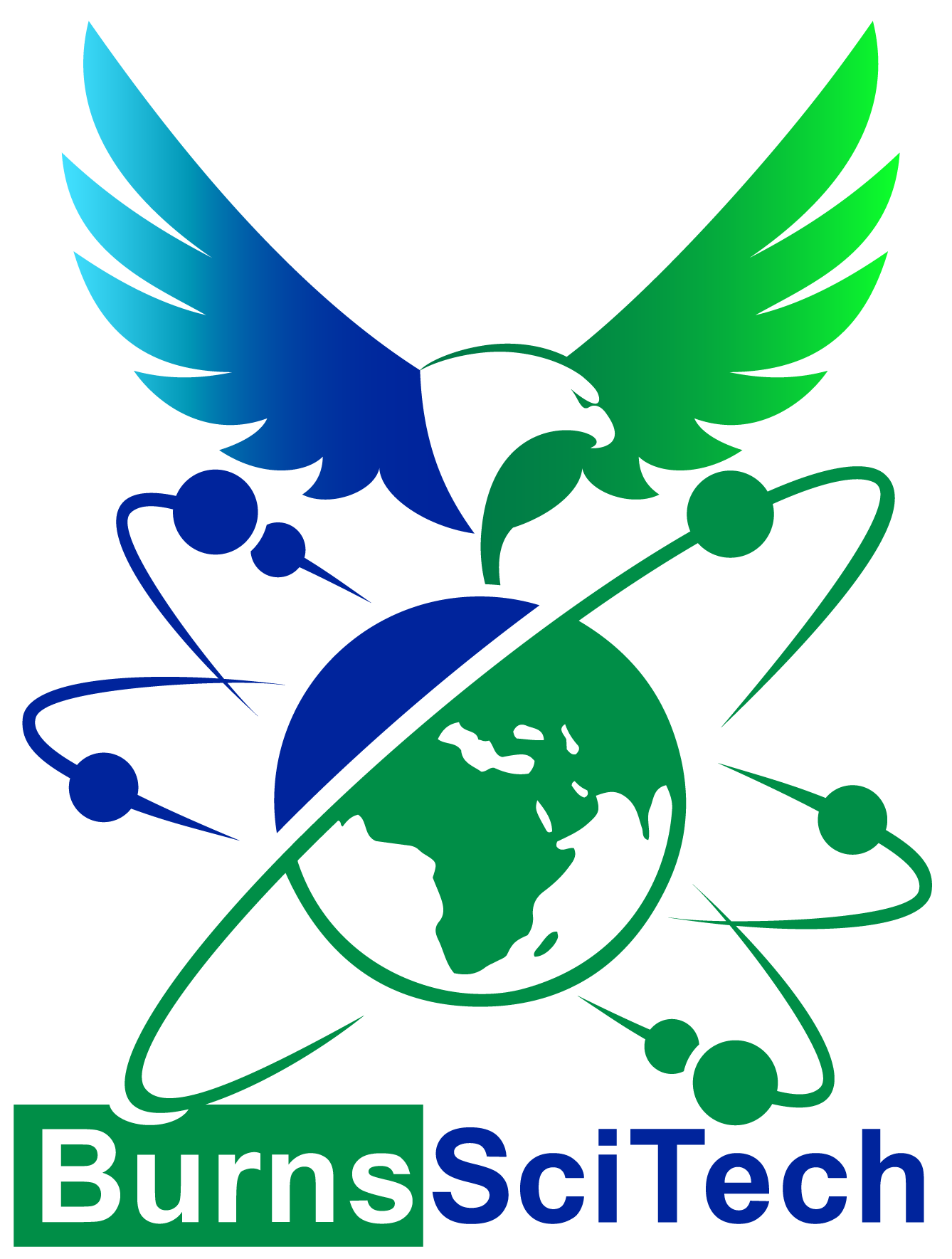 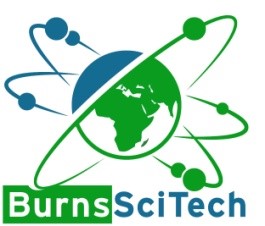 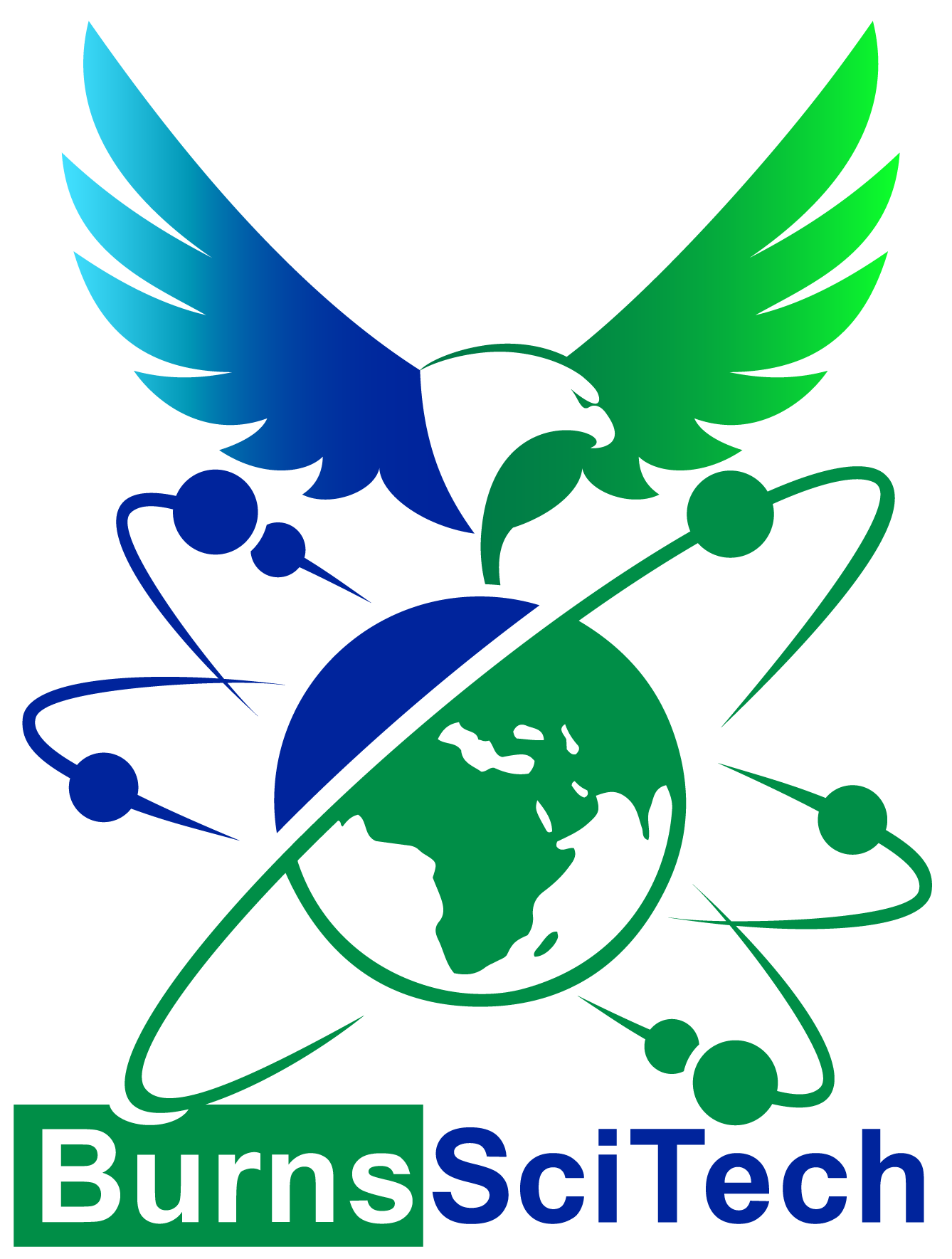 REGULAR BOARD MEETING AGENDANovember 28, 2023 - 6:00 pm CafeteriaCall meeting to order.Pledge of Allegiance.Roll Call.Approval of Minutes from the September 26, 2023, Regular and Workshop Meetings.Public Participation on Agenda Items only.Update on the investigation by Albert Amalfitano and Attorney Shawn Arnold.Reports and Discussion/Actions:Review updates on the Raymond James agreement – discussion. b     ENO check approval for new 501C3 – action.c     FFA presentation and rezoning approval for FFA school farm – action.d     Review and Approve Sick Bank guidelines – action.e     Review and Approve Policy on Unresolved Student Welfare Complaints- action.f      Review and Approve the Specific Material Objection Template – action.g     Review and Approve the Dismissal of Program policy – action.h     Review and Approve Final audit – action.I      Discuss and Approve a January/ February Board Interview meeting date – action.Principal’s Report:Events:Science Fair Judging- November 29th.Aviation Day- December 1st.ENO Holiday Store December 4th -8th.Edgewater and Oak Hill Christmas Parade - December 9th 10:00 and 2:00.Frozen Play- December 12th and 13th. Early Release- December 15th.Winter Break December 18th- January 3rd.        Teacher Duty Day- January 2nd.              	         b   Communication:		         i    Reaxium installed on buses and staff training complete.	         c   Students:                                      i    Scheduling- new electives and next year.                                      ii   Lotterease- next year returning students and sibling forms coming out in January.		         iii  Adding a student input section to the agenda.                        d   Programs:	                                      i   SAC- started interviews for new board members.	                        e  General Info:       i      Middle and High School report – Mr. Hargrave.                                      ii    Elementary School report – Mrs. Galerno.Treasurer Report:Notes to Financial Statement.Balance and Revenue Sheets.Agenda items to consider for the next meeting.Board Member issues concerns/comments.Public Announcements - Next Regular Board Meeting January 23, 2024 - 6:00pm.Adjournment.